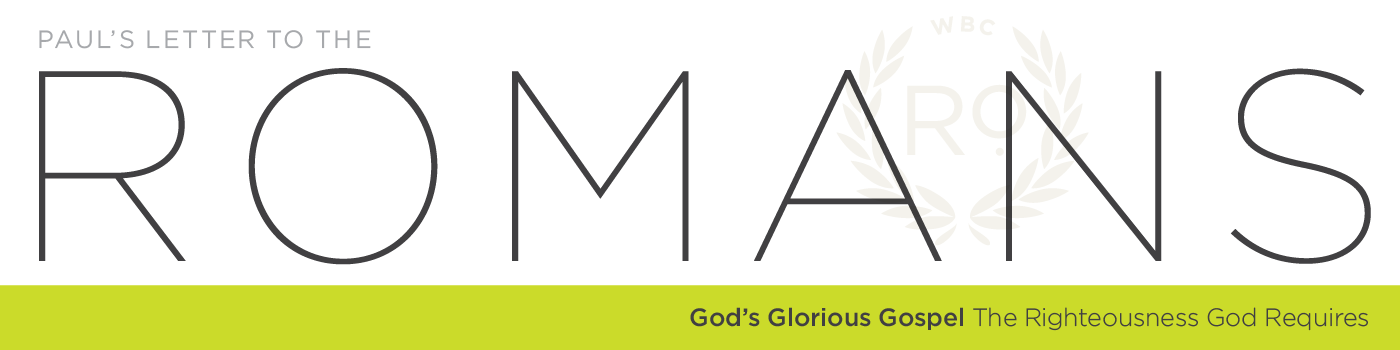 ‘God’s Glorious Gospel: The Righteousness God Requires’Message # 45 – ‘Blessings of Living In The Spirit’November 6th, 2016 Text: Rom. 8:14-17Keith M. Doyle, Lead Pastor – Winnetka Bible Church       I. Summary:      1.  Section #1: The Righteousness God Requires (Chap.1:1-3:20)  Romans 3:9-22 – Summary: Religious ‘Outsiders’ and ‘Insiders’ are all Under Sin (v.9)       Under Law (v.19); Under Pressure (v.20); Under God (v.21,22) There is NO HUMAN SOLUTION…2.  Section #2: The Righteousness Christ Provides (Chap.3:21-6:23)So if there is NO human solution (Chap.3-5) – God has a solution!Chap. 6: The believer’s new relationship to remaining sin (‘know’, ‘reckon’, ‘present’)3.  Section #3: The Righteousness the Spirit Produces (Chap.7:1-8:39)     This new union has a ‘new way’ of living, ‘…new way of the Spirit’…(7:6) A radical change – The Holy Spirit, ‘those who live…set their minds on the things of the Spirit’4.  Interrogative Question:     ‘A father of the fatherless, and a judge of the widows, is God in his holy habitation’ (Psalm 68:5)Illus. Mephibosheth 2 Sam.9 He took the initiativeHe showed mercy He was an outcast and was disabledEph. 4:32, "For Christ's sake God has forgiven you."  David did it for Jonathan's sake. God did it for Christ's sake. Q. What assurance do we have that we truly belong to Christ?The Spirit of Grace, 14 ’All who are led by the Spirit of God are sons…’ (14)    Led by the SpiritContext – Sin-killing, conviction for sin   ‘led by the Spirit’ = Phrase study: Lit. What this does and doesn’t mean ‘Any human obedience is a result of the Spirit’s work’ (T.Schreiner)  Apply: You were led by what? James 1 is helpful ‘Sons’ of God Assurance – if the Spirit is leading us to ‘kill sin’ we can be assured we are God’s (14)Three implications: 1. Similarities in disposition and character (c/f Matt.5:45); 2. Sons are objects of special affection (c/f Jn.13:1; 14:21); 3. Dignity and advantage (Hodge)John Piper: ‘When you fight sin by trusting Christ as superior to what sin offers, you are being led by the Spirit’The Spirit of Adoption, ‘…Spirit of adoption as sons…cry, Abba, Father…’ (15) An Adopted Sons Confidence (15)Contrasting the ‘human spirit’ of bondage with what the Holy Spirit does: He transforms us from Slaves to Sons and He does this through ‘adoption’ The big idea: We are granted full rights and privileges of Sonship and brought into a family we had no rights to belong too! Illus. Barclay, Roman society It’s not so much the ‘transaction’ of adoption as much as it is but its confirmation C/f 2 Tim.1:7, ‘…power, love and a sound mind’; 1 Jn.4:18, ‘…perfect love casts out fear…’ An Adopted Sons Cry (15)Result…we cry, ‘Abba, Father…’ = intimate, prayer – the language of sons/daughters Illus. He called me ‘Daddy’  It is language of intimacy and dependencyThe Spirit of Witness, ‘…Spirit bears witness…heirs with Christ…’ (16,17)Part of this witness is an ‘inner’ confirmation Almost like ‘Ladder rungs’We ‘are the sons of God’ – The high privilege of the Gospel, 4 big things The greatness of God’s loveThe wonder of Christian hopeThe means of ‘Gospel holiness’ (Puritans) The ground of our assurance (c/f 1 Jn.5:1-13)The Spirit confirms the promises of the Gospel Apply: Guilty and condemnedPart of this witness may include suffering (17)‘Heirs with Christ…glorified with Him’ (17), yes, we like that part! (c/f Gal.3:29)But the part in the middle…’provided we suffer…’ (17) Trials drive us to God…purify us…fix our hope on eternal glory (c/f Lk 24:26; Heb.5:8) Illus. John NewtonThe Spirit of grace, adoption, witness‘God’s Glorious Gospel: The Righteousness God Requires’Message # 45 – ‘Blessings of Living In The Spirit’November 6th, 2016 Text: Rom. 8:14-17Keith M. Doyle, Lead Pastor – Winnetka Bible Church       I. Summary:      1.  Section #1: The Righteousness God Requires (Chap.1:1-3:20)  Romans 3:9-22 – Summary: Religious ‘Outsiders’ and ‘Insiders’ are all Under Sin (v.9)       Under Law (v.19); Under Pressure (v.20); Under God (v.21,22) There is NO HUMAN SOLUTION…2.  Section #2: The Righteousness Christ Provides (Chap.3:21-6:23)So if there is NO human solution (Chap.3-5) – God has a solution!Chap. 6: The believer’s new relationship to remaining sin (‘know’, ‘reckon’, ‘present’)3.  Section #3: The Righteousness the Spirit Produces (Chap.7:1-8:39)     This new union has a ‘new way’ of living, ‘…new way of the Spirit’…(7:6) A radical change – The Holy Spirit, ‘those who live…set their minds on the things of the Spirit’4.  Interrogative Question:     ‘A father of the fatherless, and a judge of the widows, is God in his holy habitation’ (Psalm 68:5)Illus. Mephibosheth 2 Sam.9 He took the initiativeHe showed mercy He was an outcast and was disabledEph. 4:32, "For Christ's sake God has forgiven you."  David did it for Jonathan's sake. God did it for Christ's sake. Q. What assurance do we have that we truly belong to Christ?The Spirit of Grace, 14 ’All who are led by the Spirit of God are sons…’ (14)    Led by the SpiritContext – Sin-killing, conviction for sin   ‘led by the Spirit’ = Phrase study: Lit. What this does and doesn’t mean ‘Any human obedience is a result of the Spirit’s work’ (T.Schreiner)  Apply: You were led by what? James 1 is helpful ‘Sons’ of God Assurance – if the Spirit is leading us to ‘kill sin’ we can be assured we are God’s (14)Three implications: 1. Similarities in disposition and character (c/f Matt.5:45); 2. Sons are objects of special affection (c/f Jn.13:1; 14:21); 3. Dignity and advantage (Hodge)John Piper: ‘When you fight sin by trusting Christ as superior to what sin offers, you are being led by the Spirit’The Spirit of Adoption, ‘…Spirit of adoption as sons…cry, Abba, Father…’ (15) An Adopted Sons Confidence (15)Contrasting the ‘human spirit’ of bondage with what the Holy Spirit does: He transforms us from Slaves to Sons and He does this through ‘adoption’ The big idea: We are granted full rights and privileges of Sonship and brought into a family we had no rights to belong too! Illus. Barclay, Roman society It’s not so much the ‘transaction’ of adoption as much as it is but its confirmation C/f 2 Tim.1:7, ‘…power, love and a sound mind’; 1 Jn.4:18, ‘…perfect love casts out fear…’ An Adopted Sons Cry (15)Result…we cry, ‘Abba, Father…’ = intimate, prayer – the language of sons/daughters Illus. He called me ‘Daddy’  It is language of intimacy and dependencyThe Spirit of Witness, ‘…Spirit bears witness…heirs with Christ…’ (16,17)Part of this witness is an ‘inner’ confirmation Almost like ‘Ladder rungs’We ‘are the sons of God’ – The high privilege of the Gospel, 4 big things The greatness of God’s loveThe wonder of Christian hopeThe means of ‘Gospel holiness’ (Puritans) The ground of our assurance (c/f 1 Jn.5:1-13)The Spirit confirms the promises of the Gospel Apply: Guilty and condemnedPart of this witness may include suffering (17)‘Heirs with Christ…glorified with Him’ (17), yes, we like that part! (c/f Gal.3:29)But the part in the middle…’provided we suffer…’ (17) Trials drive us to God…purify us…fix our hope on eternal glory (c/f Lk 24:26; Heb.5:8) Illus. John NewtonThe Spirit of grace, adoption, witness